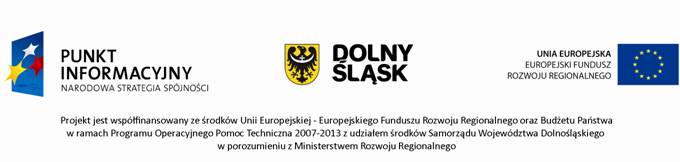 Spotkanie informacyjne: „Fundusze europejskie jako wsparcie przedsiębiorczości – aktualna i przyszła perspektywa finansowa Unii Europejskiej”Główny Punkt Informacyjny Funduszy Europejskich – 20 września 2012 r. (godz. 17.00)pok. 0002, ul. Mazowiecka 17, WrocławPlan spotkaniaRozpoczęcie spotkania i powitanie uczestnikówPunkty Informacyjne Funduszy Europejskich na Dolnym Śląsku – zakres usługWsparcie przedsiębiorców w ramach Dolnośląskiego Funduszu PowierniczegoSzkolenia podnoszące kwalifikacje zawodowe pracowników w ramach Poddziałania 8.1.1 POKLProjekty promujące polską markę na rynkach zagranicznych Działanie 6.1 Paszport do eksportu, POIGRegionalny Program Operacyjny dla Województwa Dolnośląskiego w nowej perspektywie finansowej 2014 -2020Pytania i odpowiedzi, konsultacje indywidualne